számú melléklet A 10/2018.(XII.19.) számú rendelethez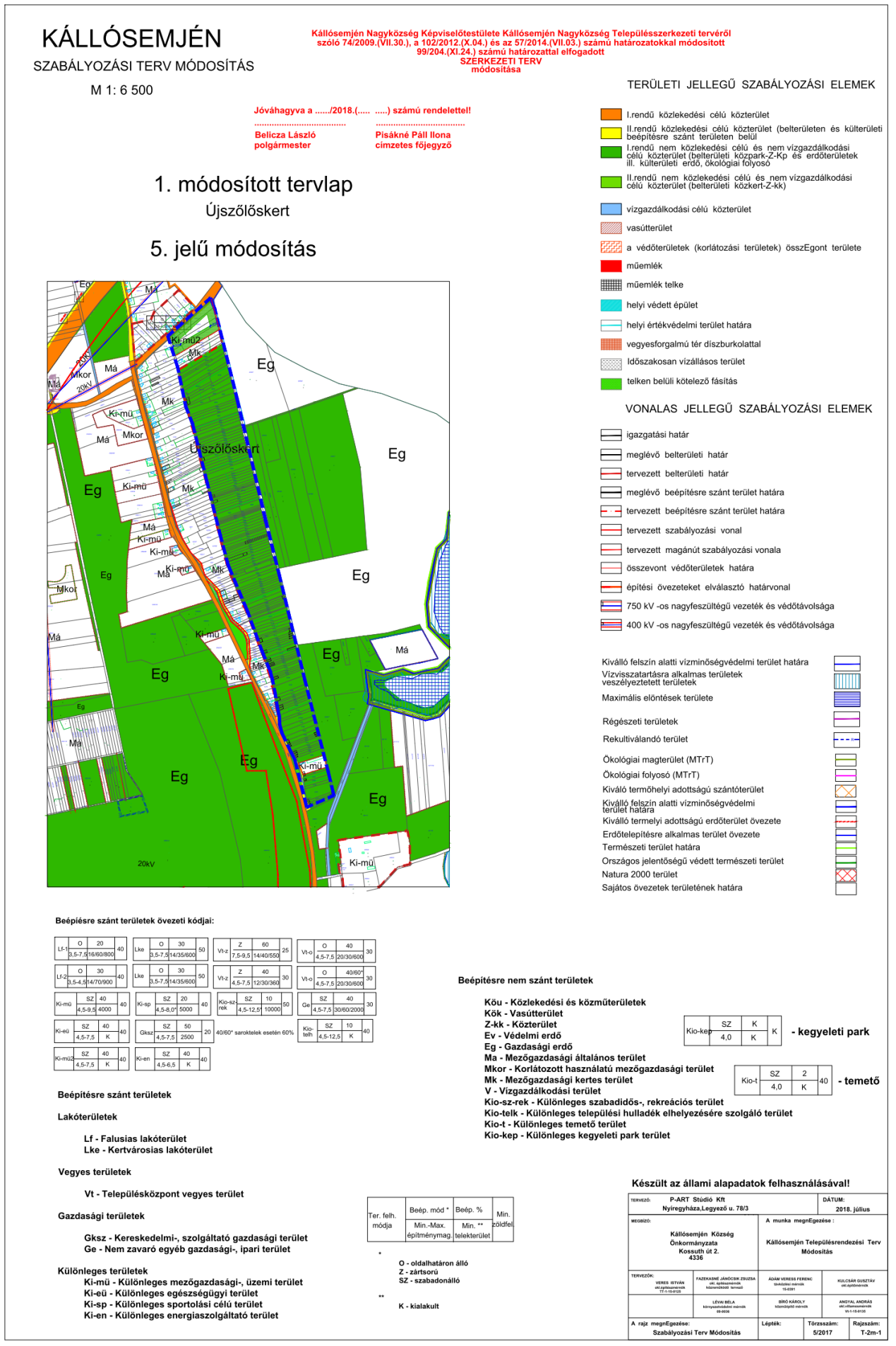 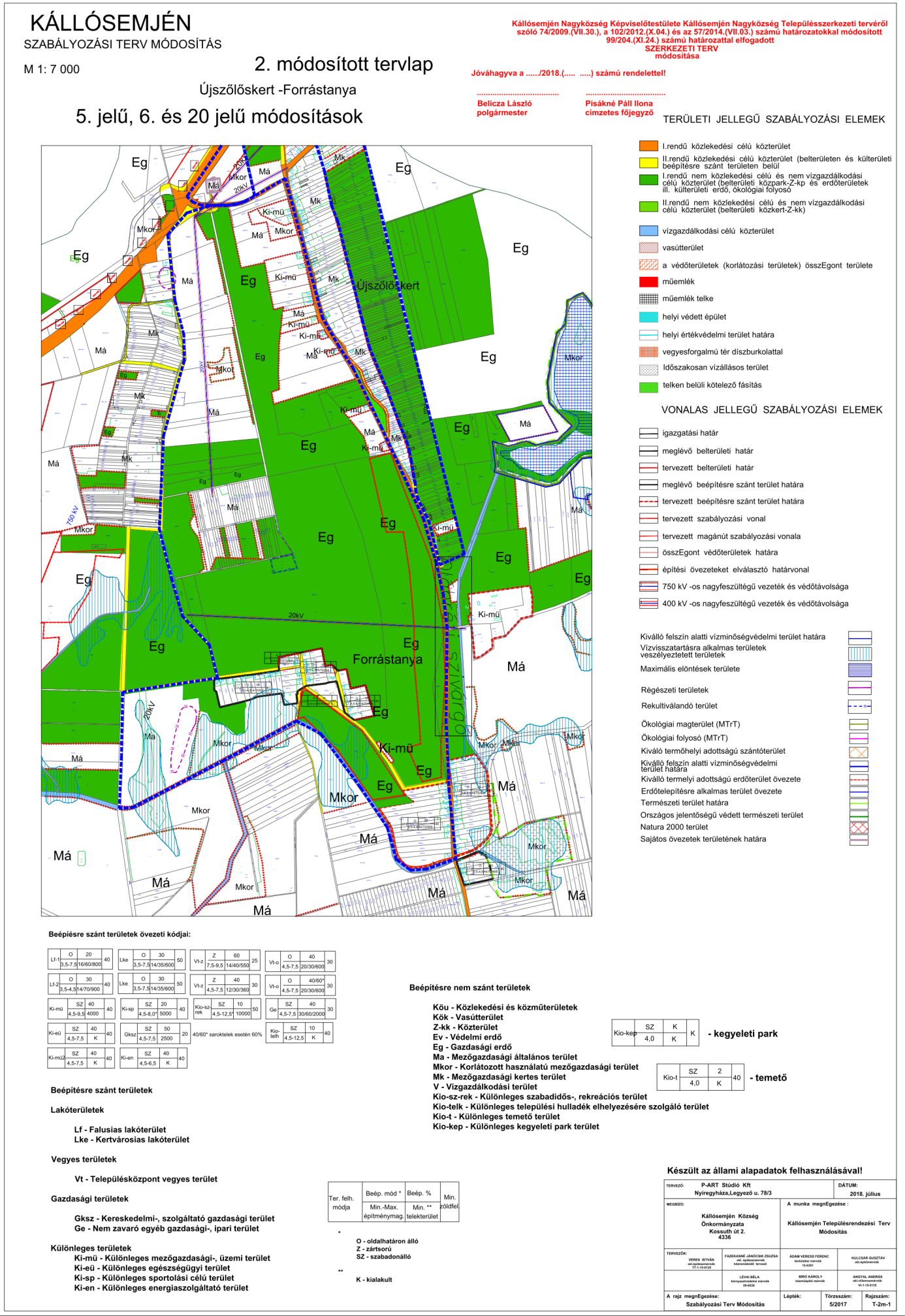 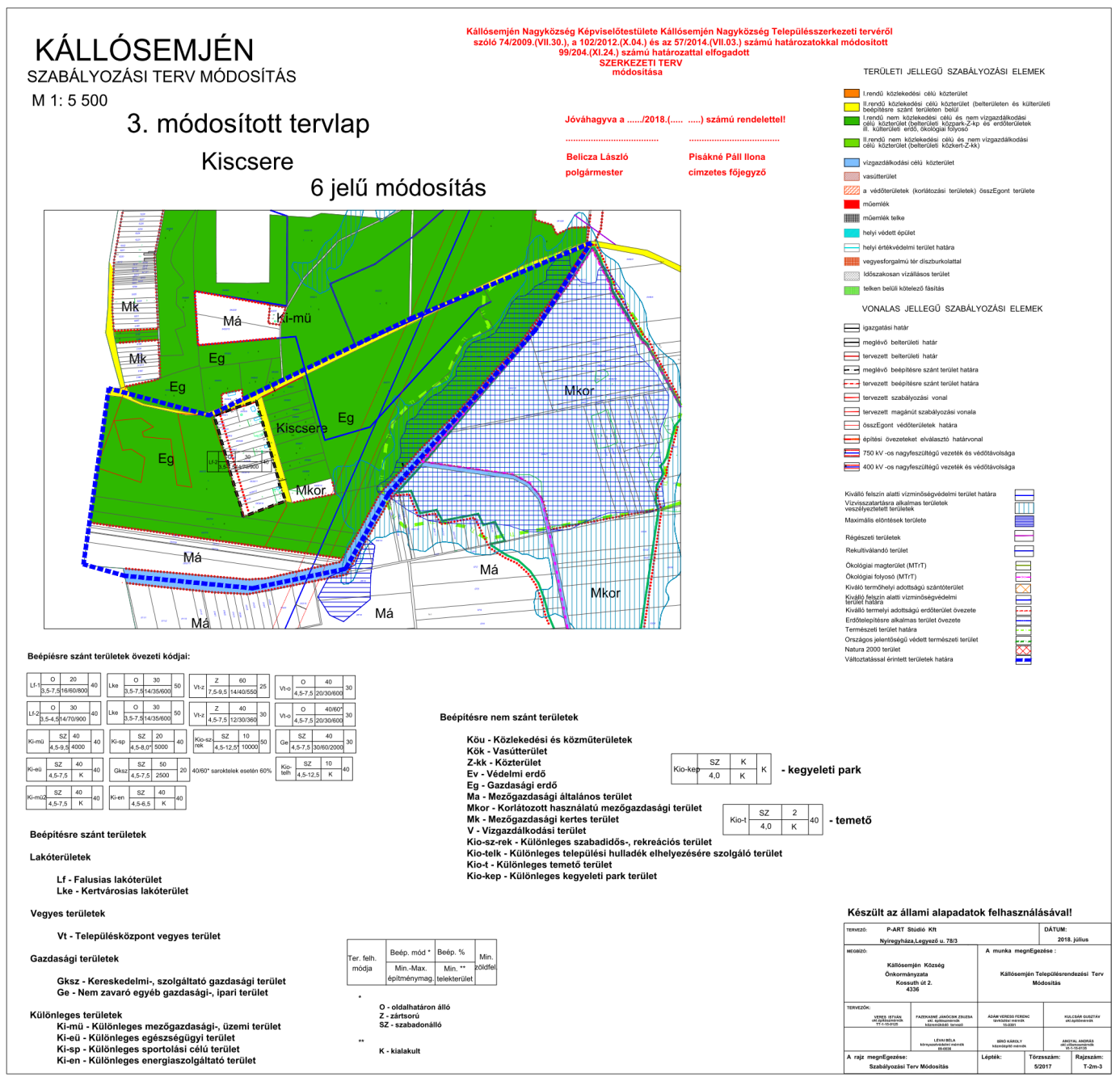 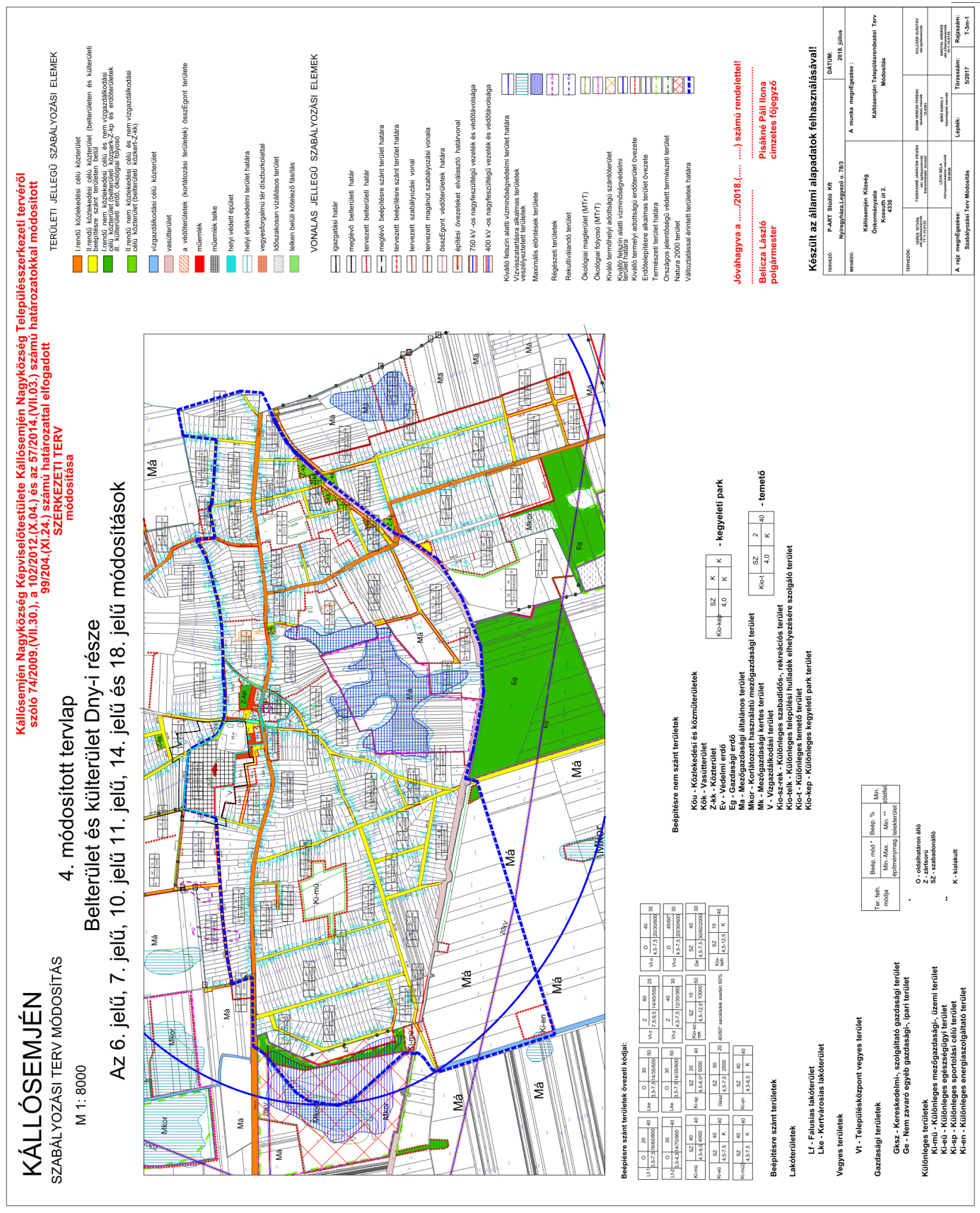 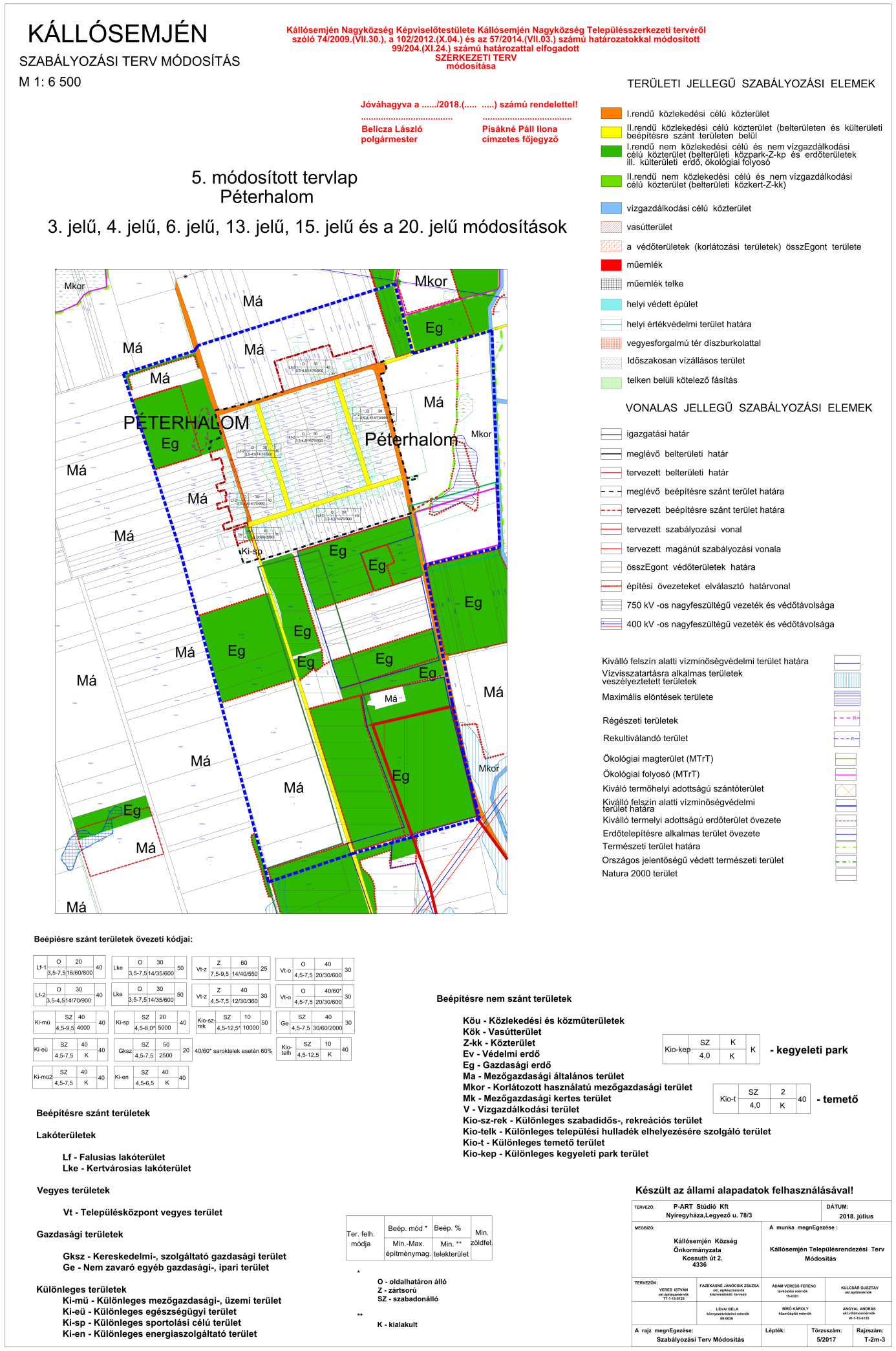 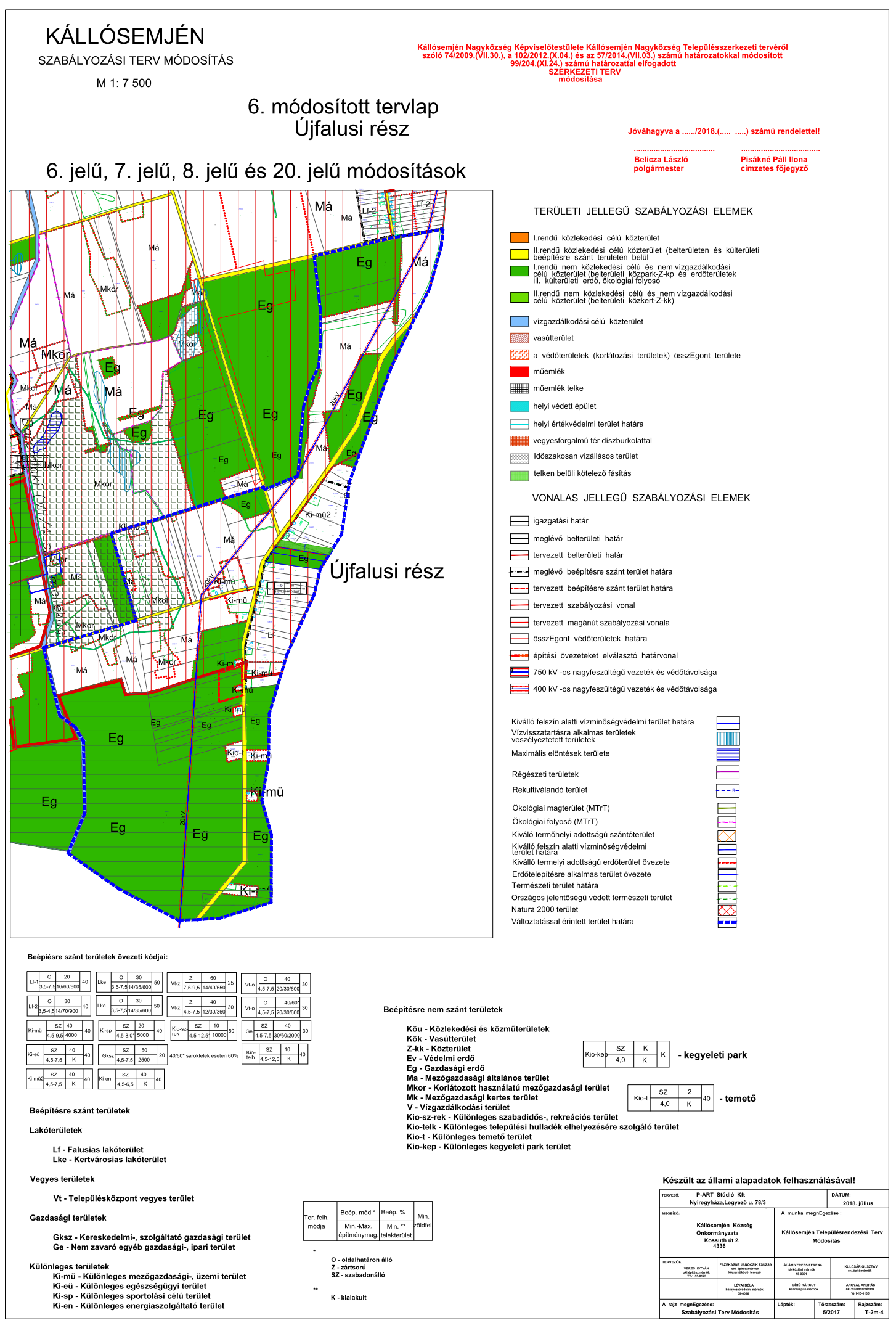 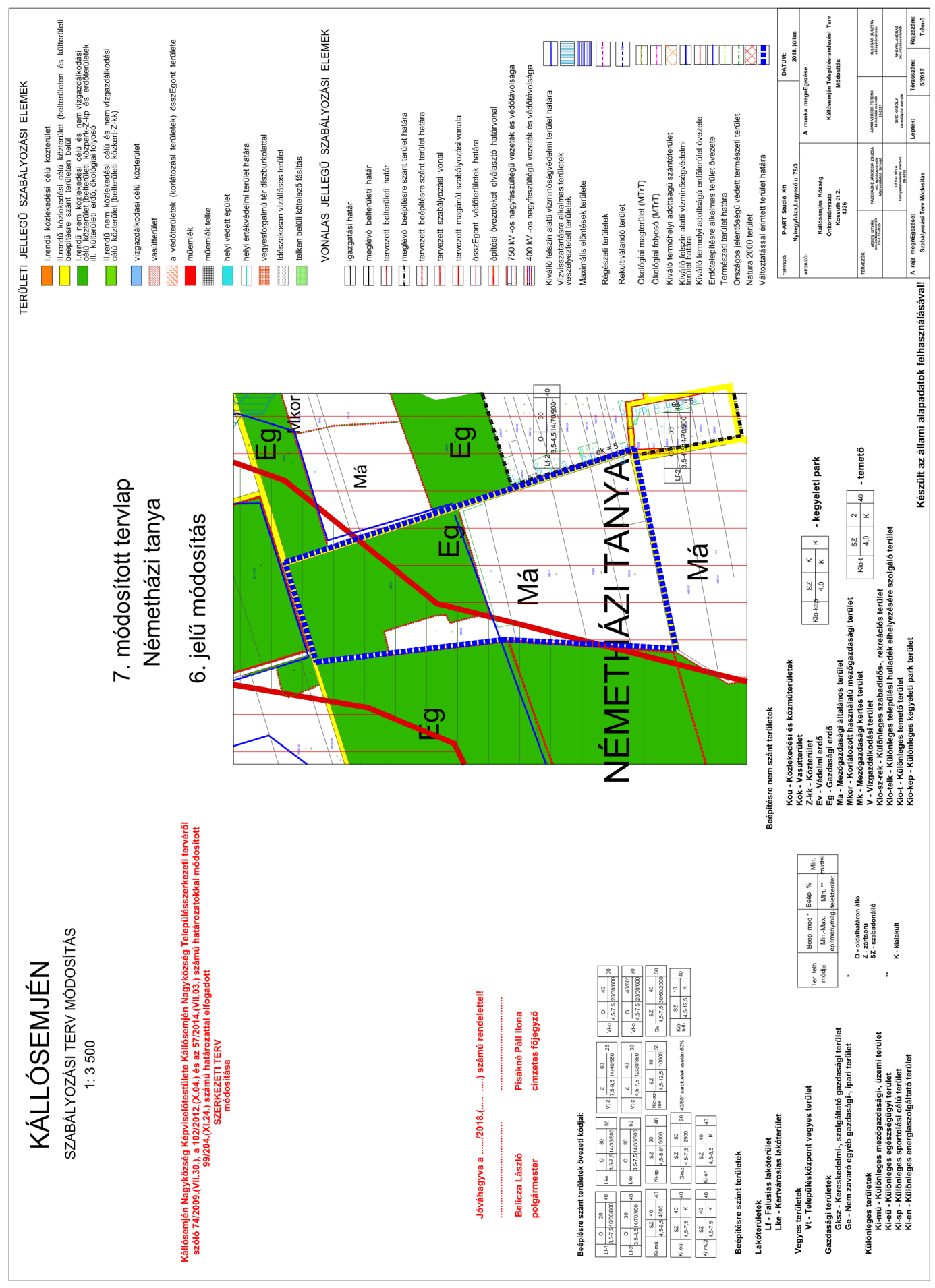 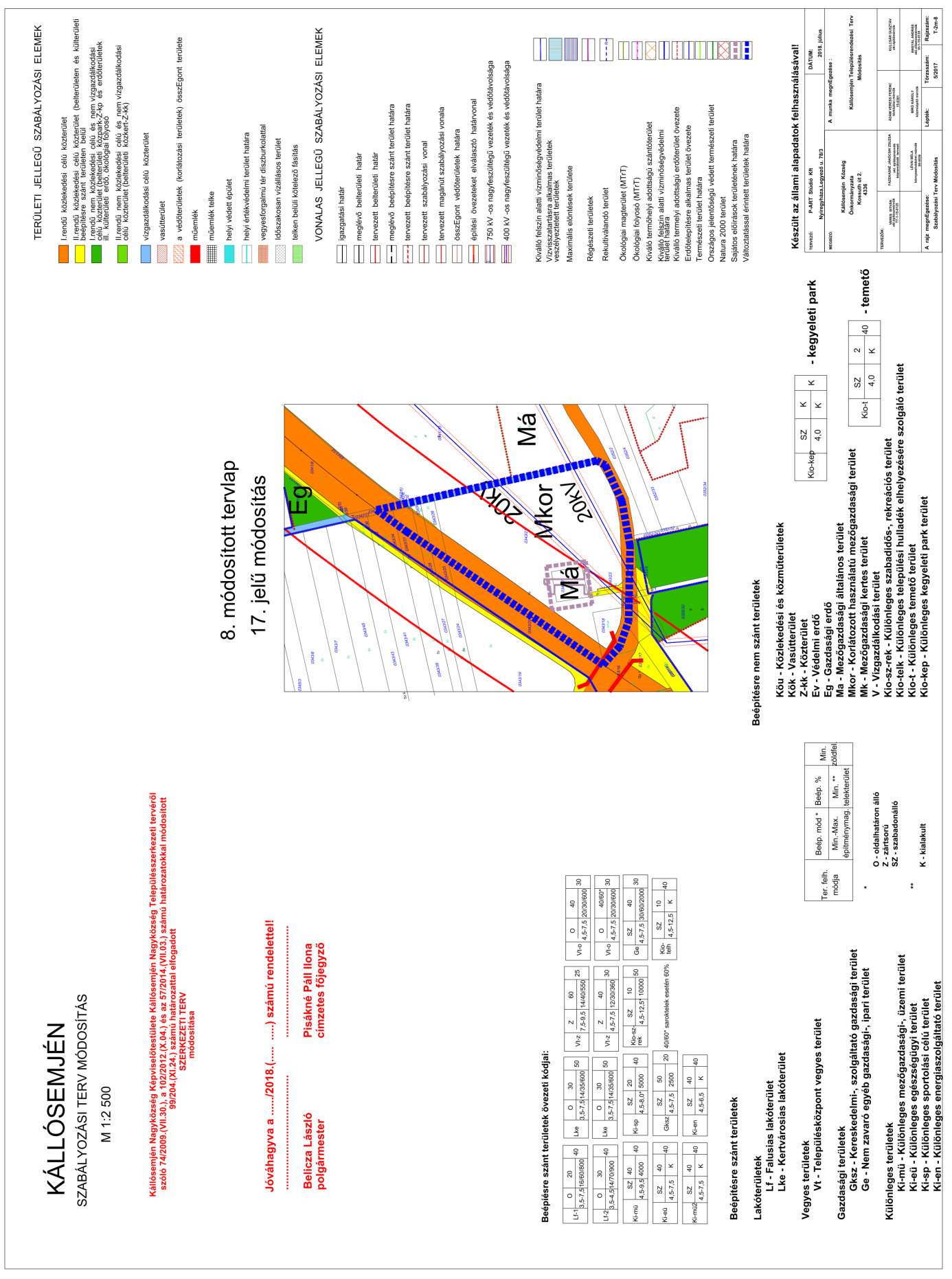 